Załącznik nr 8 do umowy: System i metody weryfikacji efektów kształcenia praktyki zawodowej realizowanej na kierunku studiów prowadzonym przez uczelnię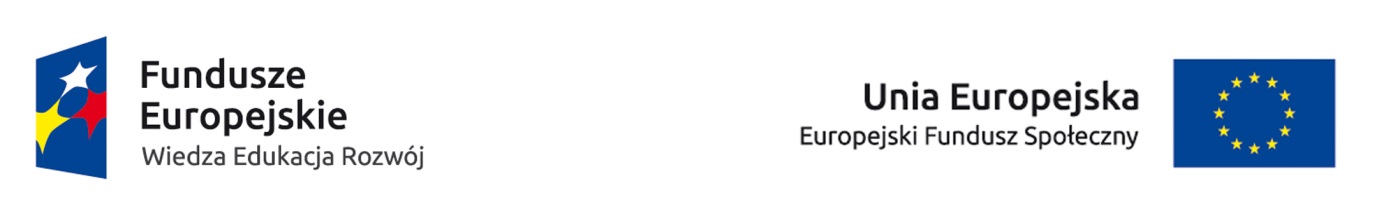 Tab. 3.System i metody weryfikacji efektów kształcenia praktyki zawodowej realizowanej na kierunku studiów prowadzonym przez uczelnię: Ratownictwo MedyczneMini zadania:Rozpoznaj problemy zdrowotne pacjenta. Określ  rozpoznanie ratownicze. Zaplanuj postępowanie, zrealizuj je oraz oceń efekty działań. Określ możliwości zapobiegania powikłaniom chorobowym u podopiecznego.Na podstawie analizy dokumentacji i własnej obserwacji oceń stan zdrowia pacjenta.Ustal diagnozę ratowniczą  oraz opracuj plan działania. Rozpocznij jego realizację. Znanymi Ci metodami rozpoznaj stan zagrożenia zdrowotnego u pacjenta. Zaplanuj postępowanie. Wykonaj zaplanowane działania oraz oceń ich efekty. …………………………………(podpis i pieczęć służbowa  osoby reprezentującej Uczelnię)System i metody weryfikacji efektów kształcenia dla praktyki zawodowejNr efektu kształceniaNr efektu kształceniaSystem i metody weryfikacji efektów kształcenia dla praktyki zawodowejmodelowegodla praktyki zawodowejna kierunku studiów prowadzonym przez uczelnię: Ratownictwo Medyczne Bezpośredni nadzór na pracami studenta (wpis do dziennika praktyki, opinia i ocena opiekuna zakładowego) MoM: 01 - 17EK-K_U02 
EK-K_U03
EK-K_U05
EK-K_U06
EK-K_U07
EK-K_U08 
EK-K_U13
EK-K_U21 
EK-K_U24
EK-K_U30
EK-K_U31
EK-K_K06Sprawozdanie z praktyki (opinia i ocena opiekuna uczelnianego) MoM:  01, 02, 15EK-K_U13 
EK-K_U30 
EK-K_U31Rozwiązywanie mini zadań zawodowych opracowanych przez opiekuna zakładowego i opiekuna uczelnianego MoM:01, 02, 03, 07,11, 13, 14, 15, 16, 17EK-K_U02
EK-K_U03 
EK-K_U05 
EK-K_U06 
EK-K_U07
EK-K_U08 
EK-K_U13 
EK-K_U30 
EK-K_U31 
EK-K_K06